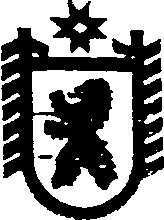 Республика КарелияАДМИНИСТРАЦИЯ СЕГЕЖСКОГО МУНИЦИПАЛЬНОГО РАЙОНАПОСТАНОВЛЕНИЕот  18  сентября  2017  года  №  659 СегежаОб утверждении нормативных затрат на оказание муниципальных услуг  муниципальными учреждениями Сегежского муниципального района и корректирующих коэффициентов к усредненному нормативу затрат на оказание муниципальных услуг муниципальными учреждениями Сегежского муниципального района на 2017 год и плановый период 2018 и 2019 годов	В соответствии со статьёй 69.2 Бюджетного кодекса Российской Федерации, Порядком определения нормативных затрат на оказание муниципальных услуг и на содержание имущества муниципальных учреждений, подведомственных администрации Сегежского муниципального района, утвержденным постановлением администрации Сегежского муниципального района от 13 марта 2015 г. № 242, администрация Сегежского муниципального района   п о с т а н о в л я е т:Утвердить прилагаемые: нормативные затраты на оказание муниципальных услуг муниципальными учреждениями Сегежского муниципального района на 2017 год и  плановый период 2018 и 2019 годов; корректирующие коэффициенты к усредненному нормативу затрат на оказание муниципальных услуг муниципальными учреждениями Сегежского муниципального района на 2017 год и плановый период 2018 и 2019 годов. 2. Установить, что нормативные затраты на оказание муниципальных услуг, указанные в пункте 1 настоящего постановления, используются при определении объема собственных средств бюджета Сегежского муниципального района, направляемых на финансовое обеспечение выполнения муниципального задания муниципальными учреждениями Сегежского муниципального района.3. Распространить действие настоящего постановления на правоотношения, возникшие с 1 января 2017 года.4. Отделу информационных технологий и защиты информации администрации Сегежского муниципального района (Т.А.Слиж) обнародовать настоящее постановление путем размещения официального текста настоящего постановления в информационно-телекоммуникационной сети «Интернет» на официальном сайте администрации Сегежского муниципального района http://home.onego.ru/~segadmin.             Глава  администрации                                                                             Сегежского муниципального района                                                            Ю.В. ШульговичРазослать: в дело, ФУ-2, Е.Н.Антоновой, УО, ЦБ МО, ЕРЦ, СОШ № 4, 5, 6, 7, Вечерняя шк., СОШ п. Надвоицы, шк.-интернат № 14, СОШ п. Валдай, СОШ п. Идель, СОШ п. Черный Порог, ООШ п. Попов Порог, Доверие.										   				                          Утверждены			                   постановлением администрации 												              Сегежского муниципального района           от 18 сентября  2017 года № 659Нормативные затраты на оказание муниципальных услуг муниципальными учреждениями Сегежского муниципального района  на 2017 год и плановый период 2018 и 2019 годов                                                                                       ___________________________                           						            Утверждены	                                  постановлением администрации      Сегежского муниципального района                  от 18 сентября  2017 года № 659Корректирующие коэффициенты к усредненному нормативу затрат на оказание муниципальных услуг муниципальными учреждениями Сегежского муниципального района на 2017 год и плановый период 2018 и 2019 годов___________________№п/п Наименование услугиЕдиница измерения муниципальной услугиНаименование муниципального учрежденияСумма           (руб.)1Реализация основных общеобразовательных программ дошкольного образованиячисло обучающихся (человек)муниципальное казенное дошкольное образовательное учреждение - детский сад № 4 г. Сегежи51 165,01Реализация основных общеобразовательных программ дошкольного образованиячисло обучающихся (человек)муниципальное казенное дошкольное образовательное учреждение - детский сад № 6 г.Сегежи29 587,01Реализация основных общеобразовательных программ дошкольного образованиячисло обучающихся (человек)муниципальное казенное дошкольное образовательное учреждение - детский сад № 10 г. Сегежи24 681,01Реализация основных общеобразовательных программ дошкольного образованиячисло обучающихся (человек)муниципальное казенное дошкольное образовательное учреждение - детский сад № 12 г. Сегежи22 270,01Реализация основных общеобразовательных программ дошкольного образованиячисло обучающихся (человек)муниципальное казенное дошкольное образовательное учреждение - детский сад № 14 г. Сегежи21 999,01Реализация основных общеобразовательных программ дошкольного образованиячисло обучающихся (человек)муниципальное казенное дошкольное образовательное учреждение - детский сад № 17 г. Сегежи25 748,01Реализация основных общеобразовательных программ дошкольного образованиячисло обучающихся (человек)муниципальное казенное дошкольное образовательное учреждение - детский сад № 18 г. Сегежи23 118,01Реализация основных общеобразовательных программ дошкольного образованиячисло обучающихся (человек)муниципальное казенное дошкольное образовательное учреждение - детский сад № 20 г. Сегежи38 345,01Реализация основных общеобразовательных программ дошкольного образованиячисло обучающихся (человек)муниципальное казенное дошкольное образовательное учреждение - детский сад № 22 г. Сегежи23 274,01Реализация основных общеобразовательных программ дошкольного образованиячисло обучающихся (человек)муниципальное казенное дошкольное образовательное учреждение - детский сад № 23 г. Сегежи22 455,01Реализация основных общеобразовательных программ дошкольного образованиячисло обучающихся (человек)муниципальное казенное дошкольное образовательное учреждение - детский сад № 23 г. Сегежи1Реализация основных общеобразовательных программ дошкольного образованиячисло обучающихся (человек)№п/п Наименование услугиЕдиница измерения муниципальной услугиНаименование муниципального учрежденияСумма           (руб.)муниципальное казенное дошкольное образовательное учреждение - детский сад № 2 п. Надвоицы40 156,0муниципальное казенное дошкольное образовательное учреждение - детский сад № 3 п. Надвоицы21 801,0муниципальное казенное дошкольное образовательное учреждение - детский сад № 4 п. Надвоицы43 377,0муниципальное казенное дошкольное образовательное учреждение – детский сад дер. Каменный Бор132 111,0муниципальное казенное общеобразовательное учреждение Средняя общеобразовательная школа п. Валдай10 491,0муниципальное казенное общеобразовательное учреждение Средняя общеобразовательная школа п. Идель9 558,0муниципальное казенное общеобразовательное учреждение Средняя общеобразовательная школа п. Черный Порог29 270,02Реализация основных общеобразовательных программ начального общего образованиячисло обучающихся (человек)муниципальное казенное общеобразовательное учреждение Средняя общеобразовательная школа № 4 г. Сегежи9 794,02Реализация основных общеобразовательных программ начального общего образованиячисло обучающихся (человек)муниципальное казенное общеобразовательное учреждение Средняя общеобразовательная школа № 5 г. Сегежи8 190,02Реализация основных общеобразовательных программ начального общего образованиячисло обучающихся (человек)муниципальное казенное общеобразовательное учреждение Средняя общеобразовательная школа № 7 г. Сегежи6 765,02Реализация основных общеобразовательных программ начального общего образованиячисло обучающихся (человек)муниципальное казенное общеобразовательное учреждение Средняя общеобразовательная школа п. Валдай38 763,02Реализация основных общеобразовательных программ начального общего образованиячисло обучающихся (человек)муниципальное казенное общеобразовательное учреждение Средняя общеобразовательная школа п. Идель103 436,02Реализация основных общеобразовательных программ начального общего образованиячисло обучающихся (человек)муниципальное казенное общеобразовательное учреждение Средняя общеобразовательная школа п. Черный Порог85 370,0№п/п Наименование услугиЕдиница измерения муниципальной услугиНаименование муниципального учрежденияСумма           (руб.)муниципальное казенное общеобразовательное учреждение Основная общеобразовательная школа п. Попов Порог72 088,0муниципальное казенное специальное (коррекционное) образовательное учреждение для обучающихся, воспитанников с ограниченными возможностями здоровья Специальная (коррекционная) общеобразовательная школа-интернат № 14 п. Надвоицы38 416,0муниципальное бюджетное общеобразовательное учреждение Средняя общеобразовательная школа N 6 г. Сегежи5 828,0муниципальное бюджетное общеобразовательное учреждение Средняя общеобразовательная школа п.Надвоицы19 584,03Реализация основных общеобразовательных программ основного общего образованиячисло обучающихся (человек)муниципальное казенное общеобразовательное учреждение Средняя общеобразовательная школа № 4 г. Сегежи9 931,03Реализация основных общеобразовательных программ основного общего образованиячисло обучающихся (человек)муниципальное казенное общеобразовательное учреждение Средняя общеобразовательная школа № 5 г. Сегежи8 227,03Реализация основных общеобразовательных программ основного общего образованиячисло обучающихся (человек)муниципальное казенное общеобразовательное учреждение Средняя общеобразовательная школа № 7 г. Сегежи15 162,03Реализация основных общеобразовательных программ основного общего образованиячисло обучающихся (человек)муниципальное казенное общеобразовательное учреждение Вечерняя (сменная) общеобразовательная школа г. Сегежи7 979,03Реализация основных общеобразовательных программ основного общего образованиячисло обучающихся (человек)муниципальное казенное общеобразовательное учреждение Средняя общеобразовательная школа п. Валдай38 763,03Реализация основных общеобразовательных программ основного общего образованиячисло обучающихся (человек)муниципальное казенное общеобразовательное учреждение Средняя общеобразовательная школа п. Идель103 436,03Реализация основных общеобразовательных программ основного общего образованиячисло обучающихся (человек)муниципальное казенное общеобразовательное учреждение Средняя общеобразовательная школа п. Черный Порог85 370,03Реализация основных общеобразовательных программ основного общего образованиячисло обучающихся (человек)муниципальное казенное общеобразовательное учреждение Основная общеобразовательная школа п. Попов Порог72 088,0№п/п Наименование услугиЕдиница измерения муниципальной услугиНаименование муниципального учрежденияСумма           (руб.)муниципальное казенное специальное (коррекционное) образовательное учреждение для обучающихся, воспитанников с ограниченными возможностями здоровья Специальная (коррекционная) общеобразовательная школа-интернат № 14 п. Надвоицы81 633,0муниципальное бюджетное общеобразовательное учреждение Средняя общеобразовательная школа N 6 г.Сегежи9 192,0муниципальное бюджетное общеобразовательное учреждение Средняя общеобразовательная школа п.Надвоицы19 652,04Реализация основных общеобразовательных программ среднего общего образованиячисло обучающихся (человек)муниципальное казенное общеобразовательное учреждение Средняя общеобразовательная школа № 4 г. Сегежи9 969,04Реализация основных общеобразовательных программ среднего общего образованиячисло обучающихся (человек)муниципальное казенное общеобразовательное учреждение Средняя общеобразовательная школа № 5 г. Сегежи8 490,04Реализация основных общеобразовательных программ среднего общего образованиячисло обучающихся (человек)муниципальное казенное общеобразовательное учреждение Средняя общеобразовательная школа № 7 г. Сегежи15 748,04Реализация основных общеобразовательных программ среднего общего образованиячисло обучающихся (человек)муниципальное казенное общеобразовательное учреждение Вечерняя (сменная) общеобразовательная школа г. Сегежи18 332,04Реализация основных общеобразовательных программ среднего общего образованиячисло обучающихся (человек)муниципальное казенное общеобразовательное учреждение Средняя общеобразовательная школа п. Валдай38 763,04Реализация основных общеобразовательных программ среднего общего образованиячисло обучающихся (человек)муниципальное казенное общеобразовательное учреждение Средняя общеобразовательная школа п. Идель103 436,04Реализация основных общеобразовательных программ среднего общего образованиячисло обучающихся (человек)муниципальное казенное общеобразовательное учреждение Средняя общеобразовательная школа п. Черный Порог85 370,04Реализация основных общеобразовательных программ среднего общего образованиячисло обучающихся (человек)муниципальное бюджетное общеобразовательное учреждение Средняя общеобразовательная школа N 6 г.Сегежи14 804,04Реализация основных общеобразовательных программ среднего общего образованиячисло обучающихся (человек)муниципальное бюджетное общеобразовательное учреждение Средняя общеобразовательная школа п. Надвоицы20 786,0№п/п Наименование услугиЕдиница измерения муниципальной услугиНаименование муниципального учрежденияСумма           (руб.)5Реализация дополнительных общеобразовательных общеразвивающих программчисло обучающихся (человек)муниципальное казенное образовательное учреждение дополнительного образования "Детско-юношеская спортивная школа № 1 г. Сегежи"10 436,05Реализация дополнительных общеобразовательных общеразвивающих программчисло обучающихся (человек)муниципальное казенное образовательное учреждение дополнительного образования "Центр творчества детей и юношества"4 856,05Реализация дополнительных общеобразовательных общеразвивающих программчисло обучающихся (человек)муниципальное казенное учреждение дополнительного образования «Центр развития образования Сегежского муниципального района»17 231,05Реализация дополнительных общеобразовательных общеразвивающих программчисло обучающихся (человек)муниципальное казенное образовательное учреждение дополнительного образования «Детско-юношеская спортивная школа п. Надвоицы»20 061,05Реализация дополнительных общеобразовательных общеразвивающих программчисло обучающихся (человек)муниципальное бюджетное образовательное учреждение дополнительного образования "Детская школа искусств города Сегежи и Сегежского района Республики Карелия"33 129,05Реализация дополнительных общеобразовательных общеразвивающих программчисло обучающихся (человек)муниципальное бюджетное образовательное учреждение дополнительного образования  "Детская школа искусств пгт.Надвоицы"43 903,06Публичный показ музейных предметов и музейных коллекций количество посетителей (человек)муниципальное  бюджетное учреждение "Музейный Центр г. Сегежи"196,07Библиотечное, библиографическое и информационное обслуживание пользователей библиотеки количество выдач документов,(экземпляры)муниципальное бюджетное учреждение "Сегежская централизованная библиотечная система"138,08Оказание информационных услуг на основе архивных документов количество исполненных социально-правовых запросов (единица)муниципальное бюджетное учреждение "Сегежская централизованная библиотечная система"828,0№п/п Наименование услугиЕдиница измерения муниципальной услугиНаименование муниципального учрежденияСумма           (руб.)9Показ концертов и концертных программколичество зрителей (человек)муниципальное бюджетное учреждение "Сегежский районный Центр культуры и досуга"44,010Организация  деятельности клубных формирований и формирование самодеятельности народного творчестваколичество клубных формирований (единица)муниципальное бюджетное учреждение "Сегежский районный Центр культуры и досуга"59 83411Организация и ведение бухгалтерского (бюджетного) учета, составление  и представление бухгалтерской (финансовой), налоговой и статистической отчетности обслуживаемых муниципальных учреждений, осуществление экономического анализа деятельности администраций поселенийколичество обслужи-ваемых учреждений (единица)муниципальное казенное учреждение «Централизованная бухгалтерия муниципальных образований»488 572,0№п/п Наименование услугиЕдиница измерения муниципальной услугиНаименование муниципального учрежденияСумма           (руб.)12Организация и ведение бухгалтерского (бюджетного) учета, составление  и представление бухгалтерской (финансовой), налоговой и статистической отчетности обслуживаемых муниципальных учреждений, осуществление экономического количество обслужи-ваемых учреждений (единица)муниципальное казенное учреждение «Единый расчетный центр»425 909,0анализа деятельности учреждений образования и культуры13Опубликование официальной информации о деятельности и решениях  органов местного самоуправления Сегежского муниципального района, информирование населения о социально-экономическом и культурном развитии Сегежского муниципального районаобъем занятой газетной площади (квадратные сантиметры)Муниципальное автономное учреждение «Редакция газеты «Доверие»16,3№п/пНаименование услугиНаименование муниципального учрежденияКорректирующий коэффи-циент на 1 единицу муници-пальной услуги 1Реализация основных общеобразовательных программ дошкольного образованиямуниципальное казенное дошкольное образовательное учреждение - детский сад № 4 г. Сегежи1,022 1Реализация основных общеобразовательных программ дошкольного образованиямуниципальное казенное дошкольное образовательное учреждение - детский сад № 6 г.Сегежи1,010 1Реализация основных общеобразовательных программ дошкольного образованиямуниципальное казенное дошкольное образовательное учреждение - детский сад № 10 г. Сегежи1,011 1Реализация основных общеобразовательных программ дошкольного образованиямуниципальное казенное дошкольное образовательное учреждение - детский сад № 12 г. Сегежи1,061 1Реализация основных общеобразовательных программ дошкольного образованиямуниципальное казенное дошкольное образовательное учреждение - детский сад № 14 г. Сегежи1,044 1Реализация основных общеобразовательных программ дошкольного образованиямуниципальное казенное дошкольное образовательное учреждение - детский сад № 17 г. Сегежи1,052 1Реализация основных общеобразовательных программ дошкольного образованиямуниципальное казенное дошкольное образовательное учреждение - детский сад № 18 г. Сегежи1,040 1Реализация основных общеобразовательных программ дошкольного образованиямуниципальное казенное дошкольное образовательное учреждение - детский сад № 20 г. Сегежи1,023 1Реализация основных общеобразовательных программ дошкольного образованиямуниципальное казенное дошкольное образовательное учреждение - детский сад № 22 г. Сегежи1,024 1Реализация основных общеобразовательных программ дошкольного образованиямуниципальное казенное дошкольное образовательное учреждение - детский сад № 23 г. Сегежи1,064 1Реализация основных общеобразовательных программ дошкольного образованиямуниципальное казенное дошкольное образовательное учреждение - детский сад № 2 п. Надвоицы0,921 1Реализация основных общеобразовательных программ дошкольного образованиямуниципальное казенное дошкольное образовательное учреждение - детский сад № 3 п. Надвоицы1,096 1Реализация основных общеобразовательных программ дошкольного образованиямуниципальное казенное дошкольное образовательное учреждение - детский сад № 4 п. Надвоицы0,994 1Реализация основных общеобразовательных программ дошкольного образованиямуниципальное казенное дошкольное образовательное учреждение – детский сад дер. Каменный Бор1,037 1Реализация основных общеобразовательных программ дошкольного образованиямуниципальное казенное общеобразовательное учреждение Средняя общеобразовательная школа п. Валдай1,167 1Реализация основных общеобразовательных программ дошкольного образованиямуниципальное казенное общеобразовательное учреждение Средняя общеобразовательная школа п. Идель0,829 1Реализация основных общеобразовательных программ дошкольного образованиямуниципальное казенное общеобразовательное учреждение Средняя общеобразовательная школа п. Черный Порог0,9782Реализация основных общеобразовательных программ начального общего образования,реализация основных общеобразовательных программ основного общего образования,реализация основных общеобразовательных программ среднего общего образованиямуниципальное казенное общеобразовательное учреждение Средняя общеобразовательная школа № 4 г. Сегежи0,9682Реализация основных общеобразовательных программ начального общего образования,реализация основных общеобразовательных программ основного общего образования,реализация основных общеобразовательных программ среднего общего образованиямуниципальное казенное общеобразовательное учреждение Средняя общеобразовательная школа № 5 г. Сегежи1,0622Реализация основных общеобразовательных программ начального общего образования,реализация основных общеобразовательных программ основного общего образования,реализация основных общеобразовательных программ среднего общего образованиямуниципальное казенное общеобразовательное учреждение Средняя общеобразовательная школа № 7 г. Сегежи1,0932Реализация основных общеобразовательных программ начального общего образования,реализация основных общеобразовательных программ основного общего образования,реализация основных общеобразовательных программ среднего общего образованиямуниципальное казенное общеобразовательное учреждение Вечерняя (сменная) общеобразовательная школа г. Сегежи1,0572Реализация основных общеобразовательных программ начального общего образования,реализация основных общеобразовательных программ основного общего образования,реализация основных общеобразовательных программ среднего общего образованиямуниципальное казенное общеобразовательное учреждение Средняя общеобразовательная школа п. Валдай1,3132Реализация основных общеобразовательных программ начального общего образования,реализация основных общеобразовательных программ основного общего образования,реализация основных общеобразовательных программ среднего общего образованиямуниципальное казенное общеобразовательное учреждение Средняя общеобразовательная школа п. Идель1,1302Реализация основных общеобразовательных программ начального общего образования,реализация основных общеобразовательных программ основного общего образования,реализация основных общеобразовательных программ среднего общего образованиямуниципальное казенное общеобразовательное учреждение Средняя общеобразовательная школа п. Черный Порог1,3092Реализация основных общеобразовательных программ начального общего образования,реализация основных общеобразовательных программ основного общего образования,реализация основных общеобразовательных программ среднего общего образованиямуниципальное казенное общеобразовательное учреждение Основная общеобразовательная школа п. Попов Порог1,0832Реализация основных общеобразовательных программ начального общего образования,реализация основных общеобразовательных программ основного общего образования,реализация основных общеобразовательных программ среднего общего образованиямуниципальное казенное специальное (коррекционное) образовательное учреждение для обучающихся, воспитанников с ограниченными возможностями здоровья Специальная (коррекционная) общеобразовательная школа-интернат № 14 п. Надвоицы1,0692Реализация основных общеобразовательных программ начального общего образования,реализация основных общеобразовательных программ основного общего образования,реализация основных общеобразовательных программ среднего общего образованиямуниципальное бюджетное общеобразовательное учреждение Средняя общеобразовательная школа N 6 г. Сегежи1,0712Реализация основных общеобразовательных программ начального общего образования,реализация основных общеобразовательных программ основного общего образования,реализация основных общеобразовательных программ среднего общего образованиямуниципальное бюджетное общеобразовательное учреждение Средняя общеобразовательная школа п. Надвоицы0,9693Реализация дополнительных общеобразовательных общеразвивающих программмуниципальное казенное образовательное учреждение дополнительного образования "Детско-юношеская спортивная школа № 1 г. Сегежи"1,0143Реализация дополнительных общеобразовательных общеразвивающих программмуниципальное казенное образовательное учреждение дополнительного образования "Центр творчества детей и юношества"0,9353Реализация дополнительных общеобразовательных общеразвивающих программмуниципальное казенное учреждение дополнительного образования «Центр развития образования Сегежского муниципального района»0,9993Реализация дополнительных общеобразовательных общеразвивающих программмуниципальное казенное образовательное учреждение дополнительного образования «Детско-юношеская спортивная школа п. Надвоицы»1,0143Реализация дополнительных общеобразовательных общеразвивающих программмуниципальное бюджетное образовательное учреждение дополнительного образования "Детская школа искусств города Сегежи и Сегежского района Республики Карелия"0,9993Реализация дополнительных общеобразовательных общеразвивающих программмуниципальное бюджетное образовательное учреждение дополнительного образования "Детская школа искусств пгт. Надвоицы"1,0174Публичный показ музейных предметов и музейных коллекций муниципальное  бюджетное учреждение "Музейный Центр  г. Сегежи"1,2615	Библиотечное, библиографическое и информацион-ное обслуживание пользователей библиотекимуниципальное бюджетное учреждение "Сегежская централизованная библиотечная система"1,1406Оказание информационных услуг на основе архивных документов муниципальное бюджетное учреждение "Сегежская централизованная библиотечная система"1,1407Показ концертов и концертных программмуниципальное бюджетное учреждение "Сегежский районный Центр культуры и досуга"1,2438Организация  деятельности клубных формирований и формирование самодеятельности народного творчествамуниципальное бюджетное учреждение "Сегежский районный Центр культуры и досуга"1,2439Организация и ведение бухгалтерского (бюджетного) учета, составление  и представление бухгалтерской (финансовой), налоговой и статистической отчетности обслуживаемых муниципальных учреждений, осуществление экономического анализа деятельности администраций поселениймуниципальное казенное учреждение «Централизованная бухгалтерия муниципальных образований»0,936 10Организация и ведение бухгалтерского (бюджетного) учета, составление  и представление бухгалтерской (финансовой), налоговой и статистической отчетности обслуживаемых муниципальных учреждений, осуществление экономического анализа деятельности учреждений образования и культурымуниципальное казенное учреждение «Единый расчетный центр»0,989 11опубликование официальной информации о деятельности и решениях  органов местного самоуправления Сегежского муниципального района, информирование населения о социально-экономическом и культурном развитии Сегежского муниципального районамуниципальное автономное учреждение «Редакция газеты «Доверие»1,000